Date:	1st March 2018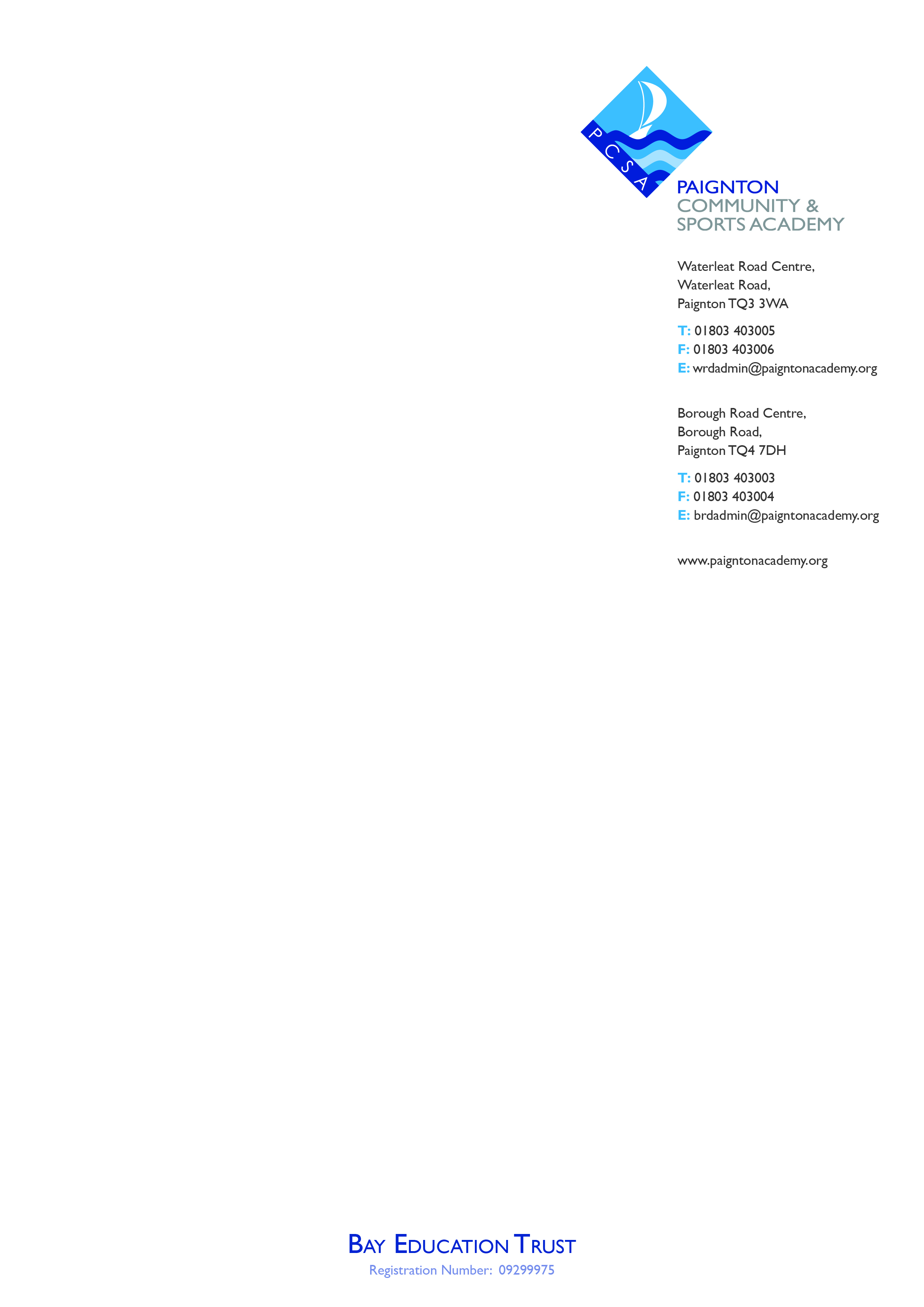 Our Ref:	Year 8 OptionsReply to: 	Mr T WillcocksAt:	Borough Road CentreRE: Year 8 OptionsDear Parent/Guardian,This is an exciting time for students as they can tailor their education around what they enjoy. In order to be successful in their future studies it is vital that your son/daughter makes the right choices, taking into account their strengths, interests and aspirations. Listed on page 2 are the subjects that students can choose to study in Year 9.Once your son/daughter has decided which 5 option courses they would like to study, they will be asked to submit their choices through an online form. This form will be available on the Academy website following the Year 8 Parents’ Evening.I would like to invite you to a Question and Answer event that is being hosted on Wednesday 14th March 2018 at Waterleat Road in the Main Hall. The session will start with a general briefing at 6.00pm and will be repeated at 6:45pm. During these times I will endeavour to answer any questions regarding option choices that you may have.There will also be the opportunity to discuss option choices with staff at the Year 8 Parents Evening on Thursday 22nd March 2018. Yours faithfully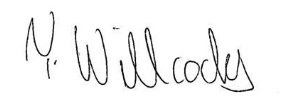 Mr T. WillcocksAssistant Head of SchoolPCSA Curriculum 2018-2020In addition to students choosing subjects, their timetable will also be made up of additional subjects including:Key Dates for Year 8 OptionsKey Dates for Year 8 Options13th March 2018	 Options Assembly14th March 2018Options Question & Answer event for parents22rd March 2018   	Year 8 Parents evening23rd March 2018Online Submission start29th March  2018	Options Submission deadlineAt Least 2 choices from:At Least 2 choices from:At Least 2 choices from:At Least 2 choices from:Computer ScienceFrenchGeographyHistoryAdditional Subjects: ( 5 in total to include above choices)Additional Subjects: ( 5 in total to include above choices)Additional Subjects: ( 5 in total to include above choices)SpanishSportProduct DesignDramaEthicsEngineeringMusicArtFood Weekly Timetable Weekly TimetableEnglish4 HoursMathematics4 HoursScience4 HoursPhysical Education2 HoursPSHE and Careers1 Hours5 Option Choices2 Hours each